              Associe chaque carte blanche à la carte grise qui convient.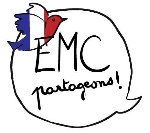 Joyeuxanniversaire !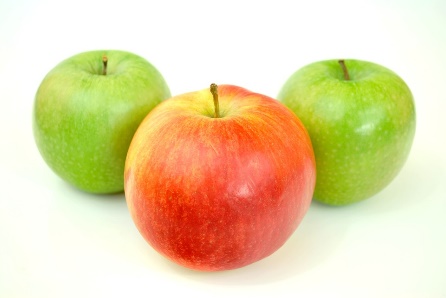 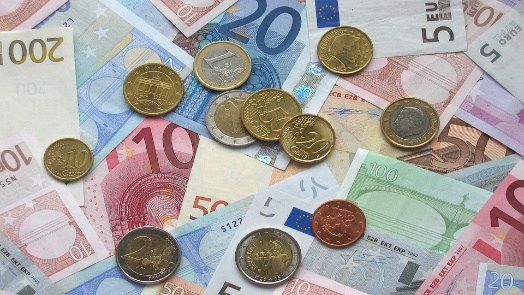 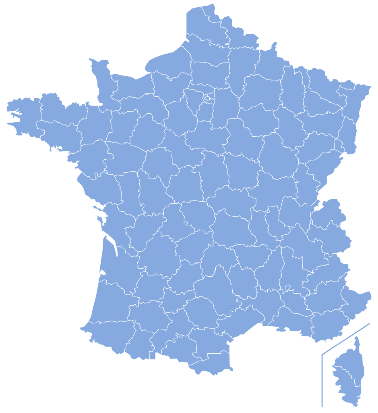 PAIX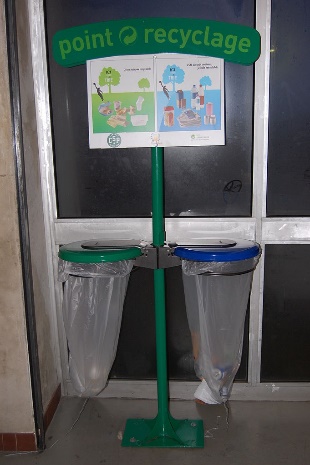 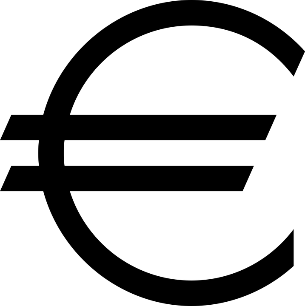 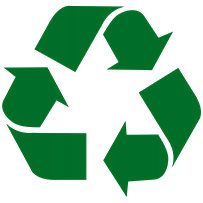 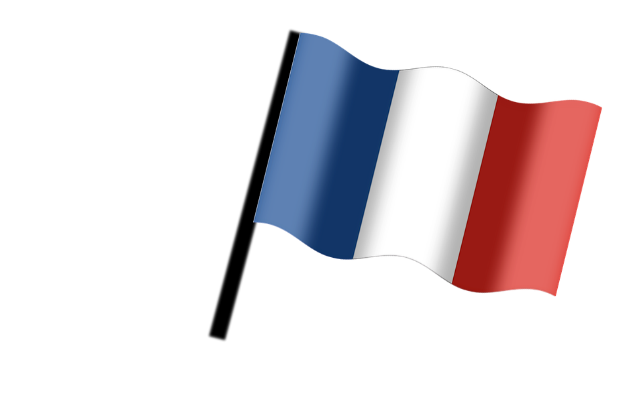 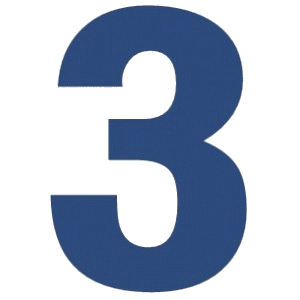 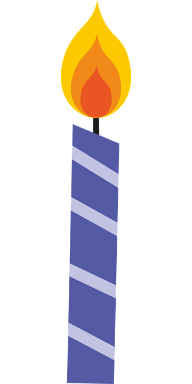 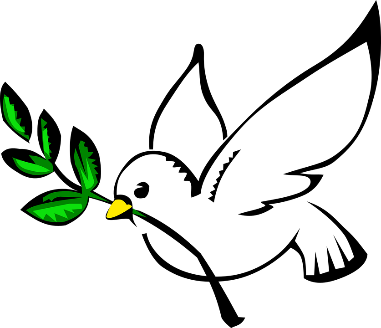 